Тема 6. «Правовые основы предпринимательской деятельности»Согласно статье 34 Конституции Российской Федерации, за каждым гражданином России закреплено право на свободное использование своих способностей и имущества для предпринимательской и иной не запрещенной законом экономической деятельности.Статья 2 Гражданского кодекса Российской Федерации характеризует предпринимательскую деятельность как самостоятельную, осуществляемую на свой риск деятельность, направленную на систематическое получение прибыли от пользования имуществом, продажи товаров, выполнения услуг лицами, зарегистрированными в этом качестве в установленном законом порядке.В основе регулирования предпринимательской деятельности лежит ряд основополагающих принципов:1. свобода предпринимательской деятельности; 2. инициативная и самостоятельная деятельность;3. получение прибыли как главная цель предпринимательской деятельности; 4. законность в предпринимательской деятельности; 5. юридическое равенство различных форм собственности, используемых в предпринимательской деятельности;6. свобода конкуренции и ограничение монополистической деятельности; государственное регулирование предпринимательской деятельности.Практически все сферы общества могут быть в жизни охвачены предпринимательской деятельностью. В сфере экономики выделяют два основных вида предпринимательства: 1. производственное предпринимательство, распространенное в промышленности, строительстве, сельском хозяйстве;2. предпринимательство в сфере услуг (или сервисное предпринимательство), в том числе в торговле, финансах, консультации в области юриспруденции, психологии, социологии и др.Главным субъектом, реализующим на практике предпринимательскую деятельность, выступает предприниматель, занимающийся данной деятельностью систематически на профессиональной основе.Государство признает необходимость государственного регулирования предпринимательской деятельности. Оно может быть прямым и косвенным.К прямому регулированию относятся: необходимость государственной регистрации предпринимателей, получение лицензии как условие осуществления лицензируемого вида деятельности, получение сертификата в случае обязательной сертификации продукции, товаров или услуг. К косвенным же методам относится предоставление льготных кредитов, льгот по налогообложению.Распространёнными формами предпринимательства являются: индивидуальное, партнёрское и корпоративное.Индивидуальным предпринимательством может заниматься обычный человек без образования юридического лица.Партнёрское предпринимательство возникает в силу объединения физических лиц, имущества, что позволяет организовывать бизнес нескольким собственникам на основе взаимного согласия.Корпоративное предпринимательство предполагает объединение большого количества людей и капиталов в сфере организации производства или предоставления услуг.Предпринимательство - это самостоятельная инициативная, осуществляемая на свой страх и риск,  экономическая деятельность, направленная на систематическое получение прибыли от пользования имуществом, продажи товаров, выполнения или оказания услуг лицами, которые зарегистрировались в этом качестве в установленном законом порядке. Условия успешного развития предпринимательства:1) Свобода экономической деятельности (ст.34 Конституции РФ)2) Поддержание конкурентной среды в экономике (ФЗ «О защите конкуренции»)3) Многообразие форм собственности, их юридическое равенство и защита (ст.8 Конституции РФ)4) Создание правового поля для развития предпринимательства.Предпринимательские правоотношения – общественные отношения в сфере предпринимательской деятельности, а также связанные с ними некоммерческие отношения и отношения по государственному регулированию рыночной экономики – регулируются достаточно широким кругом законов и подзаконных актов.Предпринимательское право - это совокупность норм, регулирующих предпринимательские отношения.Источники предпринимательского права:- Конституция РФ- Гражданский кодекс- Налоговый кодекс- Бюджетный кодекс- Кодекс об административных правонарушениях- Уголовный кодексЗаконы:- «О государственной регистрации юридических лиц и индивидуальных предпринимателей»- «О лицензировании отдельных видов деятельности»- «О производственных кооперативах»- «Об акционерных обществах»-  «О защите конкуренции» и т.д.Принципы правового регулирования предпринимательства:Свобода предпринимательской деятельностиИнициативная и самостоятельная деятельностьПолучение прибыли как главная цель предпринимательской деятельностиЮридическое равенство различных форм собственности, используемых в предпринимательской деятельностиЗаконность в предпринимательской деятельностиСвобода конкуренции и ограничение монополистической деятельностиГосударственное регулирование предпринимательской деятельности.Организационно-правовые формы предпринимательства Участников предпринимательского правоотношения называют субъектами предпринимательского права. Формой организации юридических лиц являются товарищества. Товарищество – объединение двух или нескольких лиц для организации и совместного ведения дел.Капитал в товариществе  разделён на доли (вклады) учредителей; учредителями товариществ могут быть только индивидуальные предприниматели (не просто граждане!) и коммерческие организации; минимальное число участников – 2. Гражданский кодекс РФ различает две формы товариществ: полное товарищество и товарищество на вере.Товарищество на вере:- Участники и вкладчики- Сочетание полной и частичной ответственности- Свобода выхода для вкладчика.Полное товарищество:- Полная имущественная ответственность- Круговая порука- Пролонгированные обязательства (2 года) после выхода, т.е. участник, выбывший из товарищества, отвечает по обязательствам товарищества в течение 2 лет.Производственный кооператив — это любое добровольное объединение граждан на основе членства для совместной производственной или иной хозяйственной деятельности, основанной на их личном трудовом и ином участии и объединении его членами имущественных паевых взносов.Производственный кооператив образуется по решению его учредителей. Число членов кооператива не должно превышать 5 человек. Каждый из них должен внести паевой взнос в имущество кооператива. В качестве паевого взноса могут быть внесены: деньги, ценные бумаги, земельные участки. Паевые взносы образуют паевой фонд кооператива, который определяет минимальный размер имущества кооператива. Он должен быть сформирован в течение 1 года.Учредительным документом является устав.Общество с ограниченной ответственностью (ООО) – это созданная одним или несколькими учредителями коммерческая организация, уставный капитал которой разделён на доли участников, определённых учредительным договором размеров. При этом участники ООО не отвечают по его обязательствам и только лишь несут риск убытков, связанных с деятельностью общества в пределах, стоимости внесённых ими вкладов.- Учредители – граждане и юридические лица (1-50) – Устав и учредительный договор- Уставный капитал – долевой (не менее 100 МРОТ, доли - разные)- Свободный выход-  Риск в пределах вложенной доли МРОТ – минимальный размер оплаты труда.Акционерное общество – ещё одна форма коммерческой организации. Акционерное общество – форма организации предприятий, возникших в результате соединения капиталов (денежных средств) большого числа вкладчиков, получивших в подтверждение своего вклада соответствующее количество акций.- Уставный капитал общества разделён на определённое число акций, которые удостоверяют обязательства акционерного общества перед его акционерами и долю акционера в собственности компании. - Учредителями могут быть и граждане, и юридические лица. Акционерные общества бывают открытого и закрытого типа.Акционерное общество открытого типа (ОАО): свободная продажа акций на фондовых биржах.Акционерное общество закрытого типа (ЗАО): (до 50 чел) акции распределяются только среди участников.Государственные и муниципальные унитарные предприятия – это:-  коммерческие организации, не наделенные правом собственности на неделимое имущество, закрепленные за ними- Руководитель является единоличным исполнительным органом и руководствуется Уставом- Порядок назначения на должность и снятия с должности определяется Уставом- Собственником имущества унитарного предприятия является государство или муниципалитет.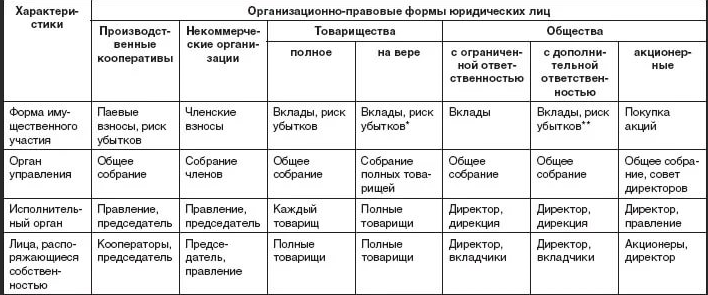 Объекты предпринимательства:- любые виды хозяйственной деятельности,- коммерческое посредничество (например, риелторы)- торгово-закупочная,- инновационная,- консультационная деятельность (например, юрист-консультант),- операции с ценными бумагами.Этапы открытия собственного дела:1) Обоснование предпринимательских идей (найти потребность и удовлетворить её).2) Определить состав участников и стартовый капитал.3) Выбрать организационно-правовую форму (при необходимости получить лицензию – разрешение на осуществление определенного вида деятельности).Лицензия - специальное разрешение на осуществление определённого вида деятельности (В РФ обязательному лицензированию подлежать образовательная, биржевая, страховая и некоторые др. виды деятельности).4) Разработка наименования с учетом организационно-правовой формы (проверка на оригинальность)5) Оформление учредительных документов.Учредительные документы 1. Устав - Свод норм и правилА) Общие положенияБ)  Цели и предмет деятельностиВ)  Материально техническая база (МТБ) и средстваГ)  Органы управления и контроляД)  Виды деятельностиЕ)  Условия реорганизации и ликвидации.2) Учредительный договор - Соглашение сторонА)  Юридический статусБ)  Уставный капитал и порядок его формированияВ)  Порядок распределения доходовГ) Обязанности сторонД)  Подписывается всеми участниками.6) Государственная регистрация в ФНС (Федеральная налоговая служба)  в течение 5 дней и получение Свидетельства о регистрации7) Изготовление печати, регистрация эскиза оттиска8) Регистрация в органах статистики, внесение в кодификатор9) Открытие расчетного счета в банке10) Постановка на учет в налоговой службе11) Постановка на учет в внебюджетных социальных фондах (Пенсионный фонд, Служба занятости населения, Фонд государственного социального страхования, Фонд медицинского страхования)Документы для регистрации юридических лиц - Нотариально удостоверенное заявление о государственной регистрации- Решение о создании юридического лица (протокол собрания, учредительный договор)- Учредительные документы (подлинники или нотариально заверенные копии)- Документ об уплате государственной пошлиныДокументы для регистрации индивидуальных предпринимателей - Личное заявление о государственной регистрации- Копия паспорта- Документ об уплате государственной пошлины-Срок регистрации – 5 дней	Нелегальное предпринимательство может быть наказано как административное правонарушение или уголовное преступление.Общество заинтересовано оказывать поддержку предпринимательству.Значимые для общества функции предпринимательской деятельности:1.Предпринимательство способствует привлечению крупных денежных средств в самые разные отрасли народного хозяйства, что способствует развитию национальной экономики в целом.2. Способствует созданию многочисленных рабочих мест.3. Являются крупнейшими и основными налогоплательщиками (налоги – основной источник государственных доходов).Всякое ограничение разумной и полезной деловой активности граждан – тормоз развития общества.Судебными органами, которые осуществляют защиту гражданских прав, являются суды общей юрисдикции, арбитражные суды или третейский суд.Субъекты предпринимательского праваКем создаются1) Индивидуальные предприниматели (ИП)Гражданами2) Фермерские хозяйстваГражданами3) ТовариществаИндивидуальными предпринимателями и (или) коммерческими организациями4) Общества с ограниченной ответственностью (ООО)Гражданами и (или) коммерческими организациями5) Акционерные общества (АО)Гражданами и (или) коммерческими организациями6) Государственные и муниципальные унитарные предприятияГосударством